Lord ochranný šampon pro psyLORD šampon pro psy - pro zdravý čistý kožíšek•	s permethrinem•	s kondicionérem•	s přísadou kosmetického olejeObsah: 250 mlLORD - šampon pro psy obohacený o složku (permethrin), která napomáhá snížit riziko napadení zvířete vnějšími parazity. Obsahuje speciální kondicionér a kosmetický olej, které výrazně zlepšují kvalitu a vzhled srsti a ulehčují rozčesávání i u dlouhosrstých plemen. Srst získá lesk a přirozenou pružnost.Návod k použití: Na vlažnou vodou zvlhčenou srst naneste přiměřené množství šamponu a psa umyjte. Na závěr šampon dobře spláchněte vodou. Srst vhodným způsobem osušte.Nebezpečí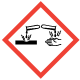 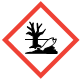 Způsobuje vážné poškození očí. Vysoce toxický pro vodní organismy. Škodlivý pro vodní organismy, 
s dlouhodobými účinky. Obsahuje PERMETHRIN, Reakční směs 5-chlor- 2-methylisothiazol-3 (2H)-onu a 2-methylisothiazol-3(2H)-onu (3:1). Může vyvolat alergickou reakci.Je-li nutná lékařská pomoc, mějte po ruce obal nebo štítek výrobku. Uchovávejte mimo dosah dětí. PŘI ZASAŽENÍ OČÍ: Několik minut opatrně vyplachujte vodou. Vyjměte kontaktní čočky, jsou-li nasazeny a pokud je lze vyjmout snadno. Pokračujte ve vyplachování. Odstraňte obsah/obal v souladu s místními předpisy předáním osobě oprávněné k likvidaci odpadů nebo na místo určené obcí.Obashuje: 5-<15 % amfoterní povrchově aktivní látky, <5 % neiontové povrchově aktivní látky, parfémy, METHYLCHLOROISOTHIAZOLINONE AND METHYLISOTHIAZOLINONEUpozornění: Pouze pro zvířata. Chraňte uši, oči a sliznice psů. V případě zasažení očí je opláchněte důkladně vodou. Po práci si umyjte ruce vodou a mýdlem. Skladujte odděleně od potravin, nápojů a krmiv! Uchovávejte při teplotě + 5 až + 25°C.Nepoužívat u koček. Nepoužívejte pro nemocná nebo alergická zvířata, nepoužívat v době laktace. Nepoužívejte pro mláďata do stáří 2 měsíců.Účinné látky: 0,2 % permethrinu, piperonyl butoxid, kationizovaný derivát guaru.Schválený veterinární přípravek, číslo schválení 248-02/C. Datum výroby je uvedeno na obalu. Spotřebujte nejlépe do data uvedeného na obalu. Číslo šarže je uvedeno na obalu.Držitel rozhodnutí o schválení a výrobce:Severochema, družstvo pro chemickou výrobu, Liberec Vilová 333/2, 460 10 Liberec 10, Česká republikaIČO 00029 220; Telefon: + 420 485341911www.severochema.cz; marketing@severochema.cz Složení (INCI): Aqua, Sodium Cocoamphoacetate, Cocamidopropyl Betaine, Alcohol denat., C9-11 Pareth8, C9-11 Pareth4, PEG-7 Glyceryl Cocoate, PEG-40 Hydrogenated Castor Oil, Hydroxypropyl Guar Hydroxypropyltrimonium Chloride, Piperonyl Butoxide, Permethrin, Panthenol, Parfum, Methylchloroisothiazolinone (and) Methylisothiazolinone, Citric acid.UFI: ETUT-TRSX-GX94-X95G